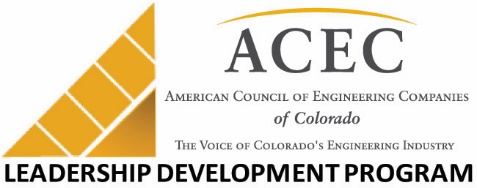 2018 Leadership Development Program: Registration QuestionsRegistration Type

If selecting Level I Denver, please indicate AM or PM preference (note: PM class will be offered based on need)
Level I (AM Denver) 		Level I (PM Denver)	

Level I (AM Fort Collins) 	Level II (AM Denver)		Level III (PM Denver)	Your Name:Firm Name:Firm Location: Are You A (select one): PE  PLS  EITMobile Number:Email Address: Supervisor's Name:Who Referred You?Describe What You Expect to Learn:How Did You Hear?www.acec-co.org		Internet Search	ACEC Colorado EmailThe Voice (e-newsletter)	Social Media		Other (please list source)